Seminario - Taller de Guión de Largometraje Documental                                  Mejores guiones = Mejor ATLANTIDOC y el ICAU (Instituto de Cine y Audiovisual del Uruguay) llaman a inscripciones para el Seminario-Taller sobre Guiones de largometraje documental que tendrá lugar durante el Séptimo Festival Internacional de Cine Documental del Uruguay – ATLANTIDOC 2013, con el objetivo de mejorar la capacitación en el sector, a partir de proyectos concretos. El mismo cuenta con el apoyo  del CERP (Centro Regional de Profesores de Enseñanza Secundaria).La filosofía de los talleres que realiza Atlantidoc, desde el primer año, apunta a cubrir necesidades de los profesionales de nuestro medio, sobre todo en esas áreas donde nuestro país y la región tienen carencias notorias. En ese sentido hemos tenido éxito, confirmado por los proyectos que se trabajaron en el festival y obtuvieron una trayectoria internacional destacada.- Hemos encontrado dificultades importantes, en distintos concursos de Uruguay y la región, sobre la presentación de guiones audiovisuales. Problemas conceptuales y de desconocimiento técnico, sobre todo de los elementos que hacen a los fundamentos de un film.Armar un guión para ser presentado a concurso o a un coproductor no es trabajo simple, requiere de una serie de conocimientos no siempre disponibles en los manuales o en  las escuelas  de   y TV. El aspecto creativo y el área productiva se deben unir para dar a luz una obra, que finalmente se proyecte para el público. Este proceso será el que nos ocupe, en tal sentido aceptaremos alumnos y profesionales para asistir al Taller.- El  Seminario  - Taller  presentará, durante cuatro días, un experto en Guión, con amplia experiencia profesional en el armado de guiones exitosos realizados en América  en los últimos años. - A partir del 20 de agosto y hasta el 20 de octubre se seleccionará un máximo de 10 postulantes que participarán del Taller, 5 de Uruguay y 5 del MERCOSUR, durante Atlantidoc. - La propuesta de  trabajo  será de carácter  individual: fundamentalmente práctico entre docente  y  alumno,  desarrollando cada proyecto,  de tal modo que su  culminación sea el  producto del proceso educativo propuesto. También habrá instancias colectivas, sobre todo a comienzo y fin del proceso, para socializar el trabajo de aprendizaje. Es muy importante también la formación de redes que permitan, sobre todo a los uruguayos, que cuentan con recursos económicos escasos, entablar contactos con otros realizadores y productores que ayuden a concretar sus proyectos. Por eso los talleres son para documentalistas del MERCOSUR y la experiencia nos dice que es fundamental para el desarrollo de nuestros talleristas.- Cada postulante debe enviar su proyecto por e-mail a: contacto.atlantidoc@gmail.com, hasta el 20 de octubre para su selección.Los alumnos seleccionados recibirán alojamiento y entrada a todas las funciones del Festival de manera gratuita, debiendo abonar la suma de 150 dólares americanos como matrícula. Se trata de dar un valor simbólico a un seminario de primer nivel internacional, no para cubrir los costos sino en el entendido que todo proceso de aprendizaje tiene una contrapartida del alumno.El día lunes 9 de diciembre dará comienzo el Taller y el viernes 13 de diciembre se entregarán los diplomas de participación a todos los alumnos que lo terminen debidamente el proceso de aprendizaje. En el proyecto debió constar:-  Carátula: nombre del proyecto, datos de contacto del postulante e información sobre antecedentes en lo relativo a su formación (dos páginas máximo).-   Sinopsis, de 1 página (de qué se trata la película)-  Tratamiento, de 6 páginas como máximo (de que manera piensa contar la historia)-   Motivación, de 2 páginas como máximo (por qué quiere realizar esta película)-   Presupuesto, en dólares, de la producción del proyecto-   Plan financiero, si lo hubiere.-   Bio-filmografía del realizador y del productor (no excluyente) -   Ficha técnica, si la hubiere.-  Avances de investigación (incluyendo personajes, locaciones, referencias sobre el tema (escritos, textos, investigaciones, referencias de otros documentales etc.). Los seleccionados deberían llevar al taller una bitácora escrita o digital de sus avances de investigación con fotos, eventualmente video etc.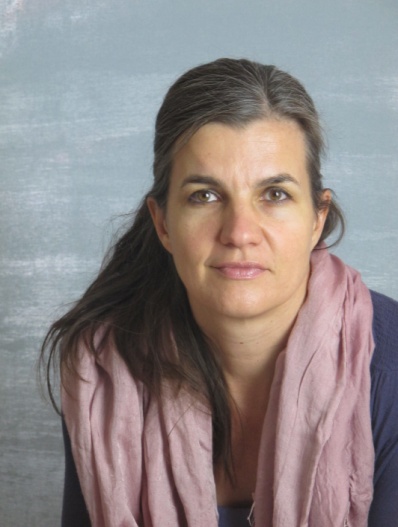 La docente del Taller será:Christiane Burkhard, de origen alemán, politóloga, tiene veinte años viviendo en México. Egresada del Centro de Capacitación Cinematográfica, es cineasta documentalista, investigadora y docente independiente. Ha trabajado como curadora de muestras y seminarios de cine y ha publicado sobre teoría y praxis documental. Su debut documental ”Vuela angelito” (2001), una coproducción entre el CCC y el FONCA, circuló en festivales internacionales tales como el IDFA Amsterdam y el Festival de Cine de Valladolid SEMINCI y obtuvo una amplia distribución en la televisión cultural  alemana WDR en 2002.  En 2001 fundó su propia compañía productora Prysma comunicación con causa. En el 2005 realizó la biografía sobre la historiadora Marianne Frenk Westheim “La emperatriz de México”. Ha sido becaria del programa de Coinversiones del FONCA en 2000 y 2005. En el 2006, recibió el Media Arts Fellowship de la FUNDACION ROCKEFELLER (ahora Tribeca Film Institute), el así como la BECA GUCCI / AMBULANTE para su largometraje documental “Trazando Aleida” (2007), coproducido con el IMCINE. Esta película ganó en la Categoria Mejor Documental Mexicano en el Festival Internacional de Guadalajara, en el Festival de la Memoria en Tepoztlán, en el Festival Internacional de Cine de Morelia, y obtuvo el premio “José Rovirosa” otorgado por la UNAM.Ha sido asesora de proyectos documentales en el IMCINE y FONCA, y Jurado en Festivales así como en otras convocatorias de medios audiovisuales. También ha participado de manera continua en la curaduría de los encuentros internacionales “Escenarios – Nuevas tendencias en el documental” organizados por el CCC (2002/ 2004 y 2009). Ha dado conferencias y talleres de sobre realización documental en espacios académicos e independientes, por ejemplo en el MoreliaLab y en la iniciativa de video comunitario “Ambulante más allá”, el Campamento Audiovisual Itinerante CAI y con Cinergia Costa Rica,entre otros.A partir del 2011 incursiona en un proyecto de “cinema expandido”, una “videoexcavación” titulada “Taan u xiimbal_En camino” para el cuál recibió un estimulo a la creación y desarrollo del IMCINE, es becaria del Programa de Coinversiones Culturales y miembro del Sistema Nacional de Creadores, del FONCA.